DAN - die anderen Nachrichten 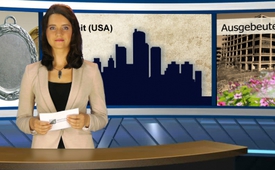 Ausgebeutete Stadt Detroit erblüht zu neuem Leben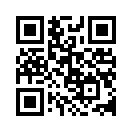 In Detroit kam die Autoproduktion zum Erliegen. Dadurch verwandelte sich der einst blühende Wirtschaftsstandort in eine sterbende Stadt. Tausende Bürger verloren ihre Arbeitsstelle und verließen Detroit. Ganze Häuserblocks waren menschenleer, Geschäfte verrotteten, Schulen und Kulturstätten schlossen, der einst pulsierende Bahnhof zerfiel. Die Bevölkerung schrumpfte um 60 %.In Detroit kam die Autoproduktion zum Erliegen. Dadurch verwandelte sich der einst blühende Wirtschaftsstandort in eine sterbende Stadt. Tausende Bürger verloren ihre Arbeitsstelle und verließen Detroit. Ganze Häuserblocks waren menschenleer, Geschäfte verrotteten, Schulen und Kulturstätten schlossen, der einst pulsierende Bahnhof zerfiel. Die Bevölkerung schrumpfte um 60 %.
Doch nun regt sich in den elendsten Stadtvierteln neues Leben, die Menschen schließen sich zusammen, renovieren Häuser, reißen Ruinen ab, verwandeln Grundstücke in Gemeinschaftsgärten und verkaufen oder tauschen die Erzeugnisse auf selbst organisierten Märkten. 
Seminare für Obstbaumschnitt, Kräuterkunde, Imkerei und Hühnerhaltung werden veranstaltet.
Eine grünende neue Welt entsteht aus den Überresten einer vom Raubkapitalismus ausgebeuteten Stadt.
Was jetzt zählt, sind Zusammenhalt, Nachhaltigkeit und Anstand.
Detroit ist ein Beispiel, das Zeichen setzt. Es zeigt, wie sich eine Krise durch Anpacken, Mut und viel Herz in eine neue Chance verwandeln lässt.von mse./ol.Quellen:http://quer-denken.tv/unabhaengig-leben-neues-leben-aus-dem-untergang-paprikastauden-statt-psDas könnte Sie auch interessieren:#DaN - Die anderen Nachrichten - www.kla.tv/DaNKla.TV – Die anderen Nachrichten ... frei – unabhängig – unzensiert ...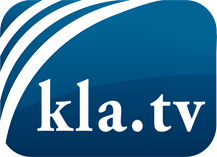 was die Medien nicht verschweigen sollten ...wenig Gehörtes vom Volk, für das Volk ...tägliche News ab 19:45 Uhr auf www.kla.tvDranbleiben lohnt sich!Kostenloses Abonnement mit wöchentlichen News per E-Mail erhalten Sie unter: www.kla.tv/aboSicherheitshinweis:Gegenstimmen werden leider immer weiter zensiert und unterdrückt. Solange wir nicht gemäß den Interessen und Ideologien der Systempresse berichten, müssen wir jederzeit damit rechnen, dass Vorwände gesucht werden, um Kla.TV zu sperren oder zu schaden.Vernetzen Sie sich darum heute noch internetunabhängig!
Klicken Sie hier: www.kla.tv/vernetzungLizenz:    Creative Commons-Lizenz mit Namensnennung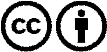 Verbreitung und Wiederaufbereitung ist mit Namensnennung erwünscht! Das Material darf jedoch nicht aus dem Kontext gerissen präsentiert werden. Mit öffentlichen Geldern (GEZ, Serafe, GIS, ...) finanzierte Institutionen ist die Verwendung ohne Rückfrage untersagt. Verstöße können strafrechtlich verfolgt werden.